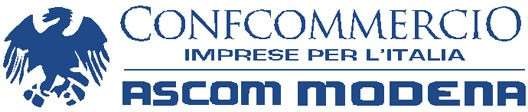 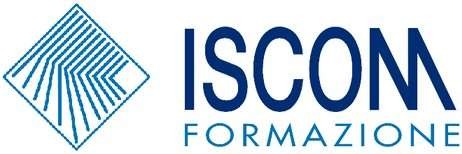 C O R S O	D I	I N G L E S E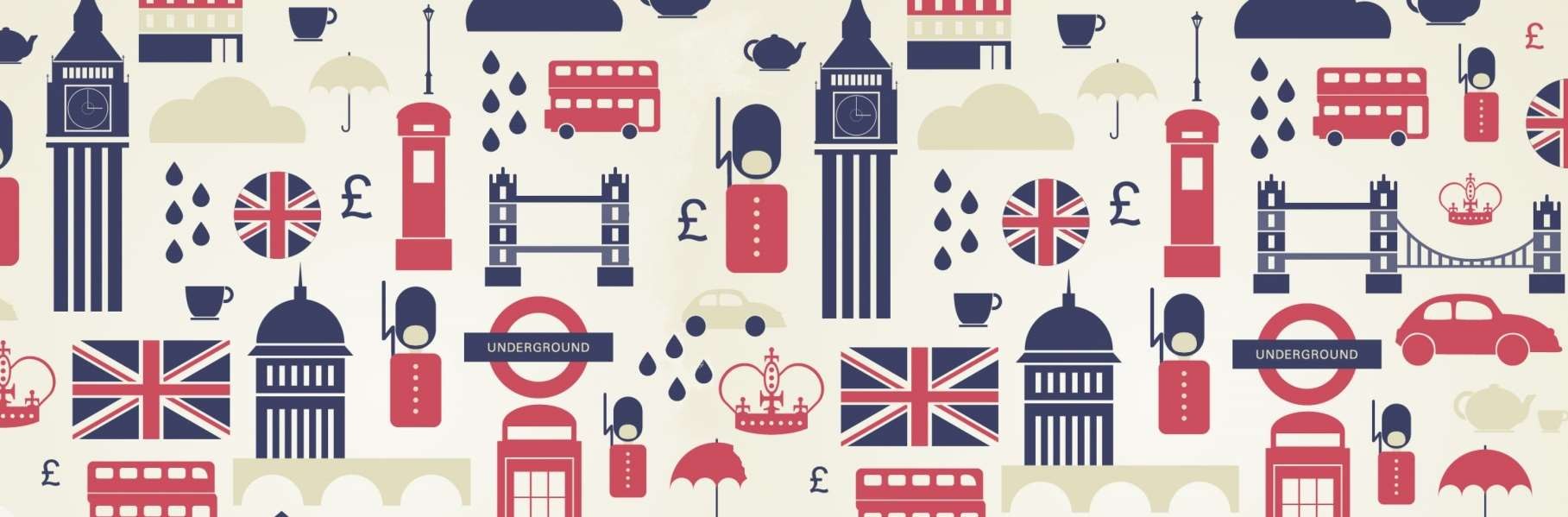 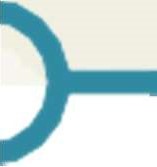 Corso di inglese presso la  sede  Iscom  Modena 20 Ottobre 2020- 22 Dicembre 2020OBIETTIVI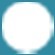 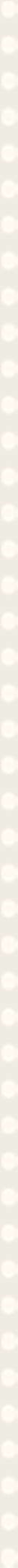 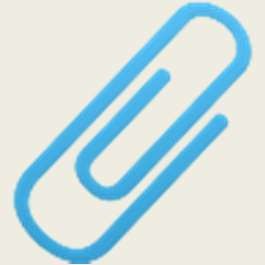 Con il corso si acquisiranno le parole chiave per sostenere una conversazione in inglese e per gestire in maniera cordiale ed efficace il rapportocon il cliente straniero.Un corso indispensabile per imparare l’inglese per chi lavora in un punto vendita o un’azienda di servizi.CONTENUTIAccogliere e gestire il cliente Fornire  indicazioni Descrivere i prodotti Consigliare il cliente nella scelta Presentare i prezzi e le modalità di pagamento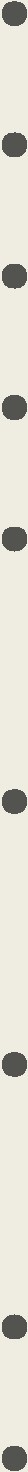 Gestire lamentele e offrire soluzioniGestire richieste di informazioni telefonicheFornire informazioni turistiche Congedare il clienteGRATUITOGratuito per i dipendenti di aziende in regola con i versamenti all'Ente Bilaterale EbitermoI NFO e ISCRIZIONIelisa.mattioli@iscom-modena.itmarketing@confcommerciomodena.it Tel. 059/7364350 DATE e ORARISede del corso: Via Piave, 125 – MODENAGiorni: 1 giorno alla settimanadalle ore 15.00 alle ore 17.00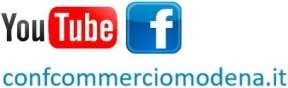 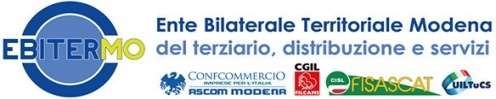 